HOSA Competitive Event Program Overview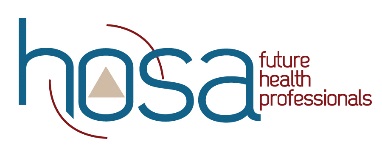 HOSA advisors have many options and opportunities for helping students succeed.  One of the BEST tools we use to challenge and encourage our students is the HOSA Competitive Events Program. Health Science and Biomedical Science students need to learn classroom content, but preparing for a health profession takes more than information.  We recognize the need for each student to belong, to feel a sense of being a part of something important, and recognize their unique potential for success.That is why HOSA is the single most effective tool for student success.  The minute a student enters our program, he or she is a part of something important. HOSA-Future Health Professionals, and the HOSA Competitive Events Program provides opportunities for ALL students to be an active, contributing member of HOSA.HOSA Competitive Events Management Each and every one of us who works with HOSA is committed to the highest standards when implementing the HOSA Competitive Events Program.  Integrity, honesty, trust, respect, playing by the rules, and teamwork – these define not only the goals of event management, but also the vision of our organization.Competitive events management starts with the Competitive Events Management Team, and includes the State Advisors, Event Managers, Judge Manager and state event personnel.  Everyone must work together and operate on the same page in order for the HOSA Competitive Events Program to achieve the level of success that we all desire.The HOSA Competitive Events Management Team is a group of volunteers who represent a number of HOSA state associations.  They serve as a liaison between HOSA CE and their state’s competitive events program, help to ensure that our guidelines and event management tools are the best they can be, and support state sponsors in the management of events at the HOSA International Leadership Conference.A Tool for CE Management Team MembersThe members of the HOSA Competitive Events Management Team use the content from the Managing CE page online to provide a consistent set of policies, practices and resources for international event management.A Tool for State AdvisorsThe Managing CE page online is a tool for consistency.  By using HOSA-Future Health Professionals’ processes and materials, states can create a seamless transition for HOSA members from region-level to state-level to international-level competition, and improve opportunities for success for both HOSA members and chapter advisors. We urge state advisors to cut, paste, print and share this resource with their state event personnel.Thank you for your commitment to excellence through the HOSA Competitive Events Program.